Can you match the times of day to the pictures?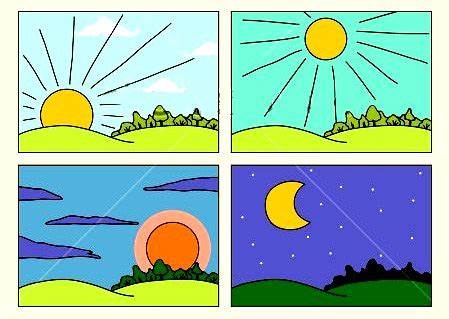 Le matin   L’apres-midiLe soirLa nuit